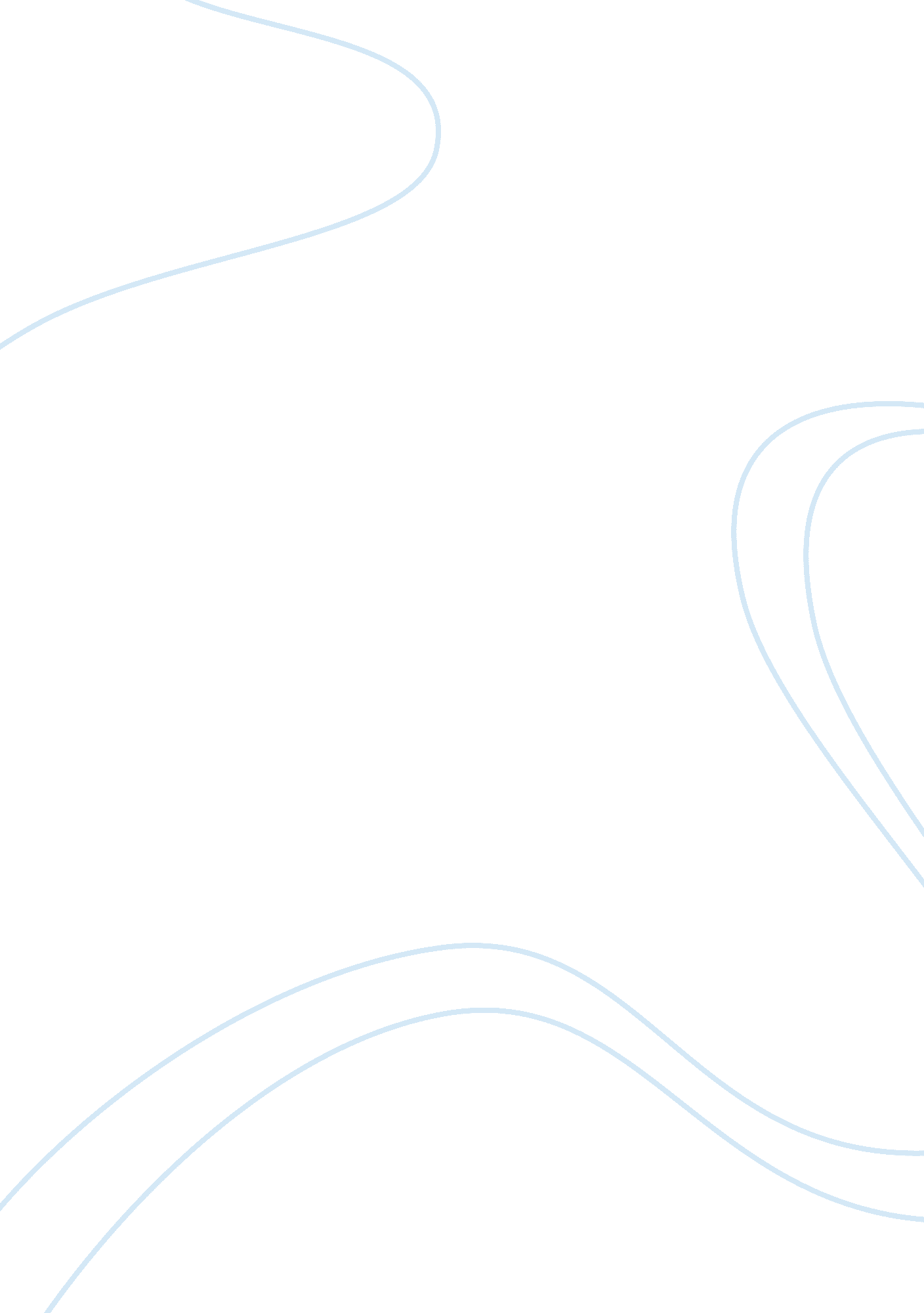 The good girl by kerry cohen hoffmann: book review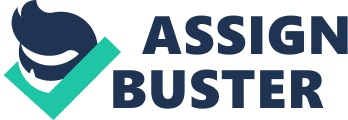 The novel, The Good Girl, is another amazing and emotional book by Kerry Cohen Hoffmann. This fiction book is filled with drama and a touch of romance. The main character is Lindsay whose life has changed dramatically especially after the death of her brother, Mark. To cope with all her problems and to keep her family together she becomes the “ good girl”. She is a good student, good friend and the good daughter. But when the pressure and the constant expectations she begins to steal. After stealing money from her dad it seems as if she can’t stop. When Lindsay meets the cute new boy with a bad reputation she starts to wonder how good she is after all and as her petty thievery gets worse so does the constant risk of getting caught. The setting of the story is at Lindsay’s school and at her home when times begin to get harder to deal with. The theme of the story is problems that teenagers face. It is about how every action has a consequence and that if you have you should deal with it before you do something you’ll regret. I think this book was good but it could of being better. I liked it because you could really understand all Lindsay’s struggles, desires and fear what she was going through. It made you really think and question what you would do in situation like that. It was one of those books that you have to finish because you’d want to see how it ends. I found that it was pretty descriptive and easy to read. What I didn’t like about the book was that it was short and it felt as if the book was rushed. All in all I liked this book and would recommend it to teenager because it keeps you hooked and the language is suitable and easy to understand for a teenager. I would rate it 7 out of 10. 